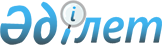 О районном бюджете на 2017-2019 годы
					
			Утративший силу
			
			
		
					Решение Таскалинского районного маслихата Западно-Казахстанской области от 23 декабря 2016 года № 9-1. Зарегистрировано Департаментом юстиции Западно-Казахстанской области 11 января 2017 года № 4651. Утратило силу решением Таскалинского районного маслихата Западно-Казахстанской области от 12 февраля 2018 года № 21-6
      Сноска. Утратило силу решением Таскалинского районного маслихата Западно-Казахстанской области от 12.02.2018 № 21-6 (вводится в действие со дня первого официального опубликования).

      Примечание РЦПИ.

      В тексте документа сохранена пунктуация и орфография оригинала.

      В соответствии с Бюджетным кодексом Республики Казахстан от 4 декабря 2008 года, Законом Республики Казахстан от 23 января 2001 года "О местном государственном управлении и самоуправлении в Республике Казахстан" Таскалинский районный маслихат РЕШИЛ:

      1. Утвердить районный бюджет на 2017-2019 годы согласно приложениям 1, 2 и 3 соответственно, в том числе на 2017 год в следующих объемах:

      1) доходы – 3 936 894 тысячи тенге:

      налоговые поступления – 493 372 тысячи тенге;

      неналоговые поступления – 2 814 тысяч тенге;

      поступления от продажи основного капитала – 11 799 тысяч тенге;

      поступления трансфертов – 3 428 909 тысяч тенге;

      2) затраты – 4 046 189 тысяч тенге;

      3) чистое бюджетное кредитование – 58 153 тысячи тенге:

      бюджетные кредиты – 85 087 тысяч тенге;

      погашение бюджетных кредитов – 26 934 тысячи тенге;

      4) сальдо по операциям с финансовыми активами – 0 тысяч тенге:

      приобретение финансовых активов – 0 тысяч тенге;

      поступления от продажи финансовых активов государства – 0 тысяч тенге;

      5) дефицит (профицит) бюджета – -167 448 тысяч тенге;

      6) финансирование дефицита (использование профицита) бюджета – 194 382 тысячи тенге:

      поступление займов – 85 087 тысяч тенге;

      погашение займов – 0 тысяч тенге;

      используемые остатки бюджетных средств– 109 295 тысяч тенге.

      Сноска. Пункт 1 - в редакции решения Таскалинского районного маслихата Западно-Казахстанской области от 09.03.2017 № 11-3 (вводится в действие с 01.01.2017); с изменениями, внесенными решениями Таскалинского районного маслихата Западно-Казахстанской области от 08.06.2017 № 13-1 (вводится в действие с 01.01.2017); от 27.07.2017 № 14-3 (вводится в действие с 01.01.2017); от 10.10.2017 № 16-1 (вводится в действие с 01.01.2017) от 14.12.2017 № 19-1 (вводится в действие с 01.01.2017).

      2. Поступления в районный бюджет на 2017 год формируются в соответствии с Бюджетным кодексом Республики Казахстан, решением Западно-Казахстанского областного маслихата от 9 декабря 2016 года № 8-2 "Об областном бюджете на 2017-2019 годы" (зарегистрированное в Реестре государственной регистрации нормативных правовых актов № 4628) и согласно пункту 4 настоящего решения.

      3. Принять к сведению и руководству статью 7 Закона Республики Казахстан от 29 ноября 2016 года "О республиканском бюджете на 2017-2019 годы".

      4. Установить на 2017 год норматив распределения доходов, для обеспечения сбалансированности районного бюджета, по следующим подклассам доходов:

      1) индивидуальный подоходный налог зачисляется в районный бюджет в размере 100%;

      2) социальный налог зачисляется в районный бюджет в размере 100%.

      5. Деньги от реализации товаров и услуг, предоставляемых государственными учреждениями, подведомственных местным исполнительным органам, используются ими в порядке, определяемом Бюджетным кодексом Республики Казахстан и Правительством Республики Казахстан.

      6. Учесть в районном бюджете на 2017 год следующие поступления:

      1) целевые трансферты и бюджетный кредит из республиканского бюджета – 493 604 тысячи тенге, в том числе на:

      увеличение норм обеспечения инвалидов обязательными гигиеническими средствами – 6 334 тысячи тенге;

      внедрение обусловленной денежной помощи по проекту "Өрлеу" – 5 590 тысяч тенге;

      частичное субсидирование заработной платы – 4 223 тысячи тенге;

      молодежную практику – 11 572 тысячи тенге;

      доплату учителям за замещение на период обучения основного сотрудника – 2 586 тысяч тенге;

      установку дорожных знаков и указателей в местах расположения организаций, ориентированных на обслуживание инвалидов – 38 тысяч тенге;

      реконструкцию водопровода села Амангельды Таскалинского района Западно-Казахстанской области – 60 000 тысяч тенге;

      реконструкцию водопровода села Мерей Таскалинского района Западно-Казахстанской области – 204 344 тысячи тенге;

      реконструкцию водопровода села Чижа-2 Таскалинского района Западно-Казахстанской области – 113 830 тысяч тенге;

      реализацию мер социальной поддержки специалистов – 85 087 тысяч тенге;

      2) целевые трансферты из областного бюджета – 691 485 тысяч тенге, в том числе на:

      капитальный ремонт здания лечебно-оздоровительного лагеря "Шұғыла" в селе Таскала Таскалинского района Западно-Казахстанской области – 10 017 тысяч тенге;

      повышение квалификаций учителей на языковых курсах в целях реализации Дорожной карты "Развитие трехъязычного образования" – 16 905 тысяч тенге;

      приобретение учебников, в связи введением новых образовательных программ в детском дошкольном образовании, перевыпуском новых учебников для предшкольный подготовки, 1, 2, 5, 7 классов – 63 066 тысяч тенге;

      капитальный ремонт дорог улиц села Таскала Таскалинского района Западно-Казахстанской области – 245 496 тысяч тенге;

      капитальный ремонт участка дороги по улице Жаксыгулова села Таскала Таскалинского района Западно-Казахстанской области – 55 418 тысяч тенге;

      капитальный ремонт участка дороги по улице Шамова села Таскала Таскалинского района Западно-Казахстанской области – 59 617 тысяч тенге;

      внедрение в учебный процесс общеобразовательных школ элективного курса "Робототехника" и на приобретение дополнительных элементов к комплекту робототехника – 7 378 тысяч тенге;

      приобретение мультимедийного оборудования для малокомплектных школ и дополнительных элементов к комплекту – 1 209 тысяч тенге;

      обеспечение учащихся качественной питьевой водой (приобретение диспенсеров, бутилированной воды, установку фонтанчиков) – 2 178 тысяч тенге;

      внедрение системы "Е-Халық" – 1 260 тысяч тенге;

      краткосрочное профессиональное обучение рабочих кадров по востребованным на рынке труда профессиям, включая обучение в мобильных центрах (По программе продуктивной занятости) – 17 694 тысячи тенге;

      доучивание направленных на профессиональную подготовку – 1 889 тысяч тенге;

      капитальный ремонт участка дороги по улице Маметовой села Таскала, Таскалинского района Западно-Казахстанской области – 119 119 тысяч тенге;

      реконструкцию водопровода села Мерей Таскалинского района Западно-Казахстанской области – 51 087 тысяч тенге;

      организацию молодежной практики для занятости молодежи – 1 988 тысяч тенге;

      установку дорожных знаков и указателей в местах расположения организаций, ориентированных на обслуживание инвалидов – 38 тысяч тенге;

      реконструкцию водопровода села Чижа-2 Таскалинского района Западно-Казахстанской области – 28 465 тысяч тенге;

      разработку проектно-сметной документации с государственной экспертизой на "Капитальный ремонт дорог северной части села Таскала Таскалинского района Западно-Казахстанской области" – 8 661 тысяча тенге;

      3) субвенции – 2 328 907 тысяч тенге.

      Сноска. Пункт 6 с изменениями, внесенными решениями Таскалинского районного маслихата Западно-Казахстанской области от 09.03.2017 № 11-3 (вводится в действие с 01.01.2017); от 08.06.2017 № 13-1 (вводится в действие с 01.01.2017); от 27.07.2017 № 14-3 (вводится в действие с 01.01.2017); от 10.10.2017 № 16-1 (вводится в действие с 01.01.2017); от 14.12.2017 № 19-1 (вводится в действие с 01.01.2017).

      7. Утвердить резерв местного исполнительного органа района на 2017 год в размере 10 160 тысяч тенге.

      8. Установить гражданским служащим здравоохранения, социального обеспечения, образования, культуры, спорта и ветеринарии, работающим в сельской местности, согласно перечню должностей специалистов, определенных в соответствии с трудовым законодательством Республики Казахстан повышение на 25% должностных окладов по сравнению со ставками гражданских служащих, занимающимися этими видами деятельности в городских условиях, с 1 января 2017 года.

      9. Утвердить перечень местных бюджетных программ, не подлежащих секвестрированию в процессе исполнения районного бюджета на 2017 год, согласно приложению 4.

      10. Утвердить распределение трансфертов органам местного самоуправления на 2017 год, согласно приложению 5.

      11. Руководителю аппарата Таскалинского районного маслихата (Ержигитова Т.) обеспечить государственную регистрацию данного решения в органах юстиции, его официальное опубликование в эталонном контрольном банке нормативных правовых актов Республики Казахстан в электронном виде и в средствах массовой информации.

      12. Настоящее решение вводится в действие с 1 января 2017 года. Районный бюджет на 2017 год
      Сноска. Приложение 1 - в редакции решения Таскалинского районного маслихата Западно-Казахстанской области от 14.12.2017 № 19-1 (вводится в действие с 01.01.2017).


      (тысяч тенге) Районный бюджет на 2018 год
      (тысяч тенге) Районный бюджет на 2019 год
      (тысяч тенге) Перечень местных бюджетных программ, не подлежащих секвестрированию в процессе исполнения районного бюджета на 2017 год Распределение трансфертов органам местного самоуправления на 2017 год
					© 2012. РГП на ПХВ «Институт законодательства и правовой информации Республики Казахстан» Министерства юстиции Республики Казахстан
				
      Председатель сессии

Газез Д.

      Секретарь районного маслихата

Рахимов С.
Приложение 1
к решению районного маслихата
от 23 декабря 2016 года №9-1
Категория
Категория
Категория
Категория
Категория
Сумма
Класс
Класс
Класс
Класс
Сумма
Подкласс
Подкласс
Подкласс
Сумма
Специфика
Специфика
Сумма
Наименование
Сумма
1
2
3
4
5
6
1) Доходы
  3 936 894
1
Налоговые поступления
493 372
01
Подоходный налог 
142 403
2
Индивидуальный подоходный налог 
142 403
03
Социальный налог
122 487
1
Социальный налог
122 487
04
Налоги на собственность
217 219
1
Налоги на имущество
192 336
3
Земельный налог
1 750
4
Налог на транспортные средства
19 233
5
Единый земельный налог
3 900
05
Внутренние налоги на товары работы и услуги
8 726
2
Акцизы
1 080
3
Поступление за использование природных и других ресурсов
2 018
4
Сборы за ведение предпринимательской и профессиональной деятельности
5 628
08
Обязательные платежи, взимаемые за совершение юридически значимых действий и (или) выдачу документов уполномоченными на то государственными органами или должностными лицами
2 537
1
Государственная пошлина
2 537
2
Неналоговые поступления
2 814
01
Доходы от государственной собственности
945
5
Доходы от аренды имущества, находящегося в государственной собственности
885
7
Вознаграждения по кредитам, выданным из государственного бюджета
30
9
Прочие доходы от государственной собственности
30
04
Штрафы, пени, санкции, взыскания, налагаемые государственными учреждениями, финансируемыми из государственного бюджета, а также содержащимися и финансируемыми из бюджета (сметы расходов) Национального Банка Республики Казахстан
356
1
Штрафы, пени, санкции, взыскания, налагаемые государственными учреждениями, финансируемыми из государственного бюджета, а также содержащимися и финансируемыми из бюджета (сметы расходов) Национального Банка Республики Казахстан, за исключением поступлений от организаций нефтяного сектора
356
06
Прочие неналоговые поступления 
1 513
1
Прочие неналоговые поступления 
1 513
3
Поступления от продажи основного капитала
11 799
01
Продажа государственного имущества, закрепленного за государственными учреждениями
9 700
1
Продажа государственного имущества, закрепленного за государственными учреждениями
9 700
03
Продажа земли и нематериальных активов
2 099
1
Продажа земли 
2 099
4
Поступления трансфертов
3 428 909
02
Трансферты из вышестоящих органов государственного управления
3 428 909
2
Трансферты из областного бюджета
3 428 909
Функциональная группа
Функциональная группа
Функциональная группа
Функциональная группа
Функциональная группа
Сумма
Функциональная подгруппа
Функциональная подгруппа
Функциональная подгруппа
Функциональная подгруппа
Сумма
Администратор бюджетных программ
Администратор бюджетных программ
Администратор бюджетных программ
Сумма
Программа
Программа
Сумма
Наименование
Сумма
1
2
3
4
5
6
2) Затраты
  4 046 189
01
Государственные услуги общего характера
281 626
1
Представительные, исполнительные и другие органы, выполняющие общие функции государственного управления
218 958
112
Аппарат маслихата района (города областного значения)
17 243
001
Услуги по обеспечению деятельности маслихата района (города областного значения)
17 093
003
Капитальные расходы государственного органа
150
122
Аппарат акима района (города областного значения)
60 747
001
Услуги по обеспечению деятельности акима района (города областного значения)
60 747
003
Капитальные расходы государственного органа
0
123
Аппарат акима района в городе, города районного значения, поселка, села, сельского округа
140 968
001
Услуги по обеспечению деятельности акима района в городе, города районного значения, поселка, села, сельского округа
140 093
022
Капитальные расходы государственного органа
875
2
Финансовая деятельность
499
459
Отдел экономики и финансов района (города областного значения)
499
003
Проведение оценки имущества в целях налогообложения
0
010
Приватизация, управление коммунальным имуществом, постприватизационная деятельность и регулирование споров, связанных с этим
499
9
Прочие государственные услуги общего характера
62 169
458
Отдел жилищно-коммунального хозяйства, пассажирского транспорта и автомобильных дорог района (города областного значения)
20 304
001
Услуги по реализации государственной политики на местном уровне в области жилищно-коммунального хозяйства, пассажирского транспорта и автомобильных дорог
20 304
459
Отдел экономики и финансов района (города областного значения)
38 287
001
Услуги по реализации государственной политики в области формирования и развития экономической политики, государственного планирования, исполнения бюджета и управления коммунальной собственностью района (города областного значения)
27 881
015
Капитальные расходы государственного органа
10 406
466
Отдел архитектуры, градостроительства и строительства района (города областного значения)
3 578
040
Развитие объектов государственных органов
3 578
02
Оборона
17 937
1
Военные нужды
2 437
122
Аппарат акима района (города областного значения)
2 437
005
Мероприятия в рамках исполнения всеобщей воинской обязанности
2 437
2
Организация работы по чрезвычайным ситуациям
15 500
122
Аппарат акима района (города областного значения)
15 500
006
Предупреждение и ликвидация чрезвычайных ситуаций масштаба района (города областного значения)
13 500
007
Мероприятия по профилактике и тушению степных пожаров районного (городского) масштаба, а также пожаров в населенных пунктах, в которых не созданы органы государственной противопожарной службы
2 000
03
Общественный порядок, безопасность, правовая, судебная, уголовно-исполнительная деятельность
557
9
Прочие услуги в области общественного порядка и безопасности
557
458
Отдел жилищно-коммунального хозяйства, пассажирского транспорта и автомобильных дорог района (города областного значения)
557
021
Обеспечение безопасности дорожного движения в населенных пунктах
557
04
Образование
1 835 254
1
Дошкольное воспитание и обучение
143 396
464
Отдел образования района (города областного значения)
139 093
009
Обеспечение деятельности организаций дошкольного воспитания и обучения
129 803
040
Реализация государственного образовательного заказа в дошкольных организациях образования 
9 290
466
Отдел архитектуры, градостроительства и строительства района (города областного значения)
4 303
037
Строительство и реконструкция объектов дошкольного воспитания и обучения
4 303
2
Начальное, основное среднее и общее среднее образование
1 552 864
457
Отдел культуры, развития языков, физической культуры и спорта района (города областного значения)
53 995
017
Дополнительное образование для детей и юношества по спорту
53 995
464
Отдел образования района (города областного значения)
1 498 869
003
Общеобразовательное обучение
1 416 586
006
Дополнительное образование для детей
82 283
9
Прочие услуги в области образования
138 994
464
Отдел образования района (города областного значения)
138 994
001
Услуги по реализации государственной политики на местном уровне в области образования 
8 471
005
Приобретение и доставка учебников, учебно-методических комплексов для государственных учреждений образования района (города областного значения)
73 532
007
Проведение школьных олимпиад, внешкольных мероприятий и конкурсов районного (городского) масштаба
170
015
Ежемесячные выплаты денежных средств опекунам (попечителям) на содержание ребенка-сироты (детей-сирот), и ребенка (детей), оставшегося без попечения родителей
2 533
067
Капитальные расходы подведомственных государственных учреждений и организаций
54 288
05
Здравоохранение
379
9
Прочие услуги в области здравоохранения
379
123
Аппарат акима района в городе, города районного значения, поселка, села, сельского округа
379
002
Организация в экстренных случаях доставки тяжелобольных людей до ближайшей организации здравоохранения, оказывающей врачебную помощь
379
06
Социальная помощь и социальное обеспечение
208 022
1
Социальное обеспечение
31 302
451
Отдел занятости и социальных программ района (города областного значения)
25 926
005
Государственная адресная социальная помощь
2 826
016
Государственные пособия на детей до 18 лет
15 009
025
Внедрение обусловленной денежной помощи по проекту "Өрлеу"
8 091
464
Отдел образования района (города областного значения)
5 376
030
Содержание ребенка (детей), переданного патронатным воспитателям
5 376
2
Социальная помощь
152 143
451
Отдел занятости и социальных программ района (города областного значения)
152 143
002
Программа занятости
67 443
006
Оказание жилищной помощи
1 076
007
Социальная помощь отдельным категориям нуждающихся граждан по решениям местных представительных органов
10 842
010
Материальное обеспечение детей-инвалидов, воспитывающихся и обучающихся на дому
649
014
Оказание социальной помощи нуждающимся гражданам на дому
38 783
017
Обеспечение нуждающихся инвалидов обязательными гигиеническими средствами и предоставление услуг специалистами жестового языка, индивидуальными помощниками в соответствии с индивидуальной программой реабилитации инвалида
13 544
023
Обеспечение деятельности центров занятости населения
19 806
9
Прочие услуги в области социальной помощи и социального обеспечения
24 577
451
Отдел занятости и социальных программ района (города областного значения)
24 501
001
Услуги по реализации государственной политики на местном уровне в области обеспечения занятости и реализации социальных программ для населения
23 951
011
Оплата услуг по зачислению, выплате и доставке пособий и других социальных выплат
550
458
Отдел жилищно-коммунального хозяйства, пассажирского транспорта и автомобильных дорог района (города областного значения)
76
050
Реализация Плана мероприятий по обеспечению прав и улучшению качества жизни инвалидов в Республике Казахстан на 2012 – 2018 годы
76
07
Жилищно-коммунальное хозяйство
553 186
1
Жилищное хозяйство
13 358
123
Аппарат акима района в городе, города районного значения, поселка, села, сельского округа
5 250
007
Организация сохранения государственного жилищного фонда города районного значения, поселка, села, сельского округа
5 250
458
Отдел жилищно-коммунального хозяйства, пассажирского транспорта и автомобильных дорог района (города областного значения)
800
003
Организация сохранения государственного жилищного фонда
0
004
Обеспечение жильем отдельных категорий граждан
800
466
Отдел архитектуры, градостроительства и строительства района (города областного значения)
7 308
003
Проектирование и (или) строительство, реконструкция жилья коммунального жилищного фонда
7 308
2
Коммунальное хозяйство
486 485
123
Аппарат акима района в городе, города районного значения, поселка, села, сельского округа
9 980
014
Организация водоснабжения населенных пунктов
9 980
458
Отдел жилищно-коммунального хозяйства, пассажирского транспорта и автомобильных дорог района (города областного значения)
3 084
012
Функционирование системы водоснабжения и водоотведения
3 084
466
Отдел архитектуры, градостроительства и строительства района (города областного значения)
473 421
005
Развитие коммунального хозяйства
0
058
Развитие системы водоснабжения и водоотведения в сельских населенных пунктах
473 421
3
Благоустройство населенных пунктов
53 343
123
Аппарат акима района в городе, города районного значения, поселка, села, сельского округа
52 801
008
Освещение улиц населенных пунктов
16 922
009
Обеспечение санитарии населенных пунктов
189
011
Благоустройство и озеленение населенных пунктов
35 690
458
Отдел жилищно-коммунального хозяйства, пассажирского транспорта и автомобильных дорог района (города областного значения)
542
016
Обеспечение санитарии населенных пунктов
542
08
Культура, спорт, туризм и информационное пространство
357 619
1
Деятельность в области культуры
187 828
457
Отдел культуры, развития языков, физической культуры и спорта района (города областного значения)
187 828
003
Поддержка культурно-досуговой работы
187 828
2
Спорт
9 812
457
Отдел культуры, развития языков, физической культуры и спорта района (города областного значения)
7 236
009
Проведение спортивных соревнований на районном (города областного значения) уровне
2 890
010
Подготовка и участие членов сборных команд района (города областного значения) по различным видам спорта на областных спортивных соревнованиях
4 346
466
Отдел архитектуры, градостроительства и строительства района (города областного значения)
2 576
008
Развитие объектов спорта
2 576
3
Информационное пространство
94 370
456
Отдел внутренней политики района (города областного значения)
9 341
002
Услуги по проведению государственной информационной политики
9 341
457
Отдел культуры, развития языков, физической культуры и спорта района (города областного значения)
85 029
006
Функционирование районных (городских) библиотек
84 216
007
Развитие государственного языка и других языков народа Казахстана
813
9
Прочие услуги по организации культуры, спорта, туризма и информационного пространства
65 609
456
Отдел внутренней политики района (города областного значения)
38 649
001
Услуги по реализации государственной политики на местном уровне в области информации, укрепления государственности и формирования социального оптимизма граждан
16 367
003
Реализация мероприятий в сфере молодежной политики
20 760
006
Капитальные расходы государственного органа
1 522
457
Отдел культуры, развития языков, физической культуры и спорта района (города областного значения)
26 960
001
Услуги по реализации государственной политики на местном уровне в области культуры, развития языков, физической культуры и спорта 
11 460
032
Капитальные расходы подведомственных государственных учреждений и организаций
15 500
10
Сельское, водное, лесное, рыбное хозяйство, особо охраняемые природные территории, охрана окружающей среды и животного мира, земельные отношения
111 840
1
Сельское хозяйство
79 941
462
Отдел сельского хозяйства района (города областного значения)
15 381
001
Услуги по реализации государственной политики на местном уровне в сфере сельского хозяйства
15 381
473
Отдел ветеринарии района (города областного значения)
64 560
001
Услуги по реализации государственной политики на местном уровне в сфере ветеринарии
9 145
005
Обеспечение функционирования скотомогильников (биотермических ям)
2 489
006
Организация санитарного убоя больных животных
1 350
007
Организация отлова и уничтожения бродячих собак и кошек
2 188
010
Проведение мероприятий по идентификации сельскохозяйственных животных
1 125
011
Проведение противоэпизоотических мероприятий
43 948
047
Возмещение владельцам стоимости обезвреженных (обеззараженных) и переработанных без изъятия животных, продукции и сырья животного происхождения, представляющих опасность для здоровья животных и человека
4 315
6
Земельные отношения
12 979
463
Отдел земельных отношений района (города областного значения)
12 979
001
Услуги по реализации государственной политики в области регулирования земельных отношений на территории района (города областного значения)
12 979
9
Прочие услуги в области сельского, водного, лесного, рыбного хозяйства, охраны окружающей среды и земельных отношений
18 920
459
Отдел экономики и финансов района (города областного значения)
18 920
099
Реализация мер по оказанию социальной поддержки специалистов
18 920
11
Промышленность, архитектурная, градостроительная и строительная деятельность
13 350
2
Архитектурная, градостроительная и строительная деятельность
13 350
466
Отдел архитектуры, градостроительства и строительства района (города областного значения)
13 350
001
Услуги по реализации государственной политики в области строительства, улучшения архитектурного облика городов, районов и населенных пунктов области и обеспечению рационального и эффективного градостроительного освоения территории района (города областного значения)
13 350
12
Транспорт и коммуникации
631 022
1
Автомобильный транспорт
630 422
123
Аппарат акима района в городе, города районного значения, поселка, села, сельского округа
11 252
013
Обеспечение функционирования автомобильных дорог в городах районного значения, поселках, селах, сельских округах
11 252
458
Отдел жилищно-коммунального хозяйства, пассажирского транспорта и автомобильных дорог района (города областного значения)
619 170
023
Обеспечение функционирования автомобильных дорог
122 966
045
Капитальный и средний ремонт автомобильных дорог районного значения и улиц населенных пунктов
496 204
9
Прочие услуги в сфере транспорта и коммуникаций
600
458
Отдел жилищно-коммунального хозяйства, пассажирского транспорта и автомобильных дорог района (города областного значения)
600
037
Субсидирование пассажирских перевозок по социально значимым городским (сельским), пригородным и внутрирайонным сообщениям
600
13
Прочие
15 997
3
Поддержка предпринимательской деятельности и защита конкуренции
7 996
469
Отдел предпринимательства района (города областного значения)
7 996
001
Услуги по реализации государственной политики на местном уровне в области развития предпринимательства
7 996
9
Прочие
8 001
123
Аппарат акима района в городе, города районного значения, поселка, села, сельского округа
7 363
040
Реализация мер по содействию экономическому развитию регионов в рамках Программы развития регионов до 2020 года
7 363
459
Отдел экономики и финансов района (города областного значения)
638
008
Разработка или корректировка, а также проведение необходимых экспертиз технико-экономических обоснований местных бюджетных инвестиционных проектов и конкурсных документаций проектов государственно-частного партнерства, концессионных проектов, консультативное сопровождение проектов государственно-частного партнерства и концессионных проектов
0
012
Резерв местного исполнительного органа района (города областного значения) 
638
14
Обслуживание долга
37
1
Обслуживание долга
37
459
Отдел экономики и финансов района (города областного значения)
37
021
Обслуживание долга местных исполнительных органов по выплате вознаграждений и иных платежей по займам из областного бюджета
37
15
Трансферты
19 363
1
Трансферты
19 363
459
Отдел экономики и финансов района (города областного значения)
19 363
006
Возврат неиспользованных (недоиспользованных) целевых трансфертов
3 609
051
Трансферты органам местного самоуправления
8 800
054
Возврат сумм неиспользованных (недоиспользованных) целевых трансфертов, выделенных из республиканского бюджета за счет целевого трансферта из Национального фонда Республики Казахстан
6 954
3) Чистое бюджетное кредитование
58 153
Бюджетные кредиты
85 087
10
Сельское, водное, лесное, рыбное хозяйство, особо охраняемые природные территории, охрана окружающей среды и животного мира, земельные отношения
85 087
1
Сельское хозяйство
85 087
459
Отдел экономики и финансов района (города областного значения)
85 087
018
Бюджетные кредиты для реализации мер социальной поддержки специалистов
85 087
Категория
Категория
Категория
Категория
Категория
Сумма
Класс
Класс
Класс
Класс
Сумма
Подкласс
Подкласс
Подкласс
Сумма
Специфика
Специфика
Сумма
Наименование
Сумма
Погашение бюджетных кредитов 
 26 934
5
Погашение бюджетных кредитов
26 934
01
Погашение бюджетных кредитов
26 934
1
Погашение бюджетных кредитов, выданных из государственного бюджета
26 934
4) Сальдо по операциям с финансовыми активами
0
Функциональная группа
Функциональная группа
Функциональная группа
Функциональная группа
Функциональная группа
Сумма
Функциональная подгруппа
Функциональная подгруппа
Функциональная подгруппа
Функциональная подгруппа
Сумма
Администратор бюджетных программ
Администратор бюджетных программ
Администратор бюджетных программ
Сумма
Программа
Программа
Сумма
Наименование
Сумма
Приобретение финансовых активов
 0
13
Прочие
0
9
Прочие
0
458
Отдел жилищно-коммунального хозяйства, пассажирского транспорта и автомобильных дорог района (города областного значения)
0
065
Формирование или увеличение уставного капитала юридических лиц
0
Категория
Категория
Категория
Категория
Категория
Сумма
Класс
Класс
Класс
Класс
Сумма
Подкласс
Подкласс
Подкласс
Сумма
Специфика
Специфика
Сумма
Наименование
Сумма
Поступления от продажи финансовых активов государства
0
6
Поступления от продажи финансовых активов государства
0
01
Поступления от продажи финансовых активов государства
0
1
Поступления от продажи финансовых активов внутри страны
0
5) Дефицит (профицит) бюджета 
  -167 448
6) Финансирование дефицита (использование профицита) бюджета
194 382
Поступление займов
85 087
Погашение займов
0
Используемые остатки бюджетных средств 
109 295Приложение 2 
к решению районного маслихата 
от 23 декабря 2016 года 
№ 9-1
Категория
Категория
Категория
Категория
Категория
Сумма
Класс
Класс
Класс
Класс
Сумма
Подкласс
Подкласс
Подкласс
Сумма
Специфика
Специфика
Сумма
Наименование
Сумма
1
2
3
4
5
6
1) Доходы
2 986 258
1
Налоговые поступления
513 141
01
Подоходный налог
153 141
2
Индивидуальный подоходный налог
153 141
03
Социальный налог
125 720
1
Социальный налог
125 720
04
Налоги на собственность
223 700
1
Налоги на имущество
202 300
3
Земельный налог
1 500
4
Налог на транспортные средства
16 700
5
Единый земельный налог
3 200
05
Внутренние налоги на товары работы и услуги
8 680
2
Акцизы
1 100
3
Поступление за использование природных и других ресурсов
1 400
4
Сборы за ведение предпринимательской и профессиональной деятельности
6 180
08
Обязательные платежи, взимаемые за совершение юридически значимых действий и (или) выдачу документов уполномоченными на то государственными органами или должностными лицами
1 900
1
Государственная пошлина
1 900
2
Неналоговые поступления
2 200
01
Доходы от государственной собственности
1 100
5
Доходы от аренды имущества, находящегося в государственной собственности
1 100
06
Прочие неналоговые поступления
1 100
1
Прочие неналоговые поступления
1 100
3
Поступления от продажи основного капитала
3 000
03
Продажа земли и нематериальных активов
3 000
1
Продажа земли
3 000
4
Поступления трансфертов
2 467 917
02
Трансферты из вышестоящих органов государственного управления
2 467 917
2
Трансферты из областного бюджета
2 467 917
Функциональная группа
Функциональная группа
Функциональная группа
Функциональная группа
Функциональная группа
Сумма
Функциональная подгруппа
Функциональная подгруппа
Функциональная подгруппа
Функциональная подгруппа
Сумма
Администратор бюджетных программ
Администратор бюджетных программ
Администратор бюджетных программ
Сумма
Бюджетная программа
Бюджетная программа
Сумма
Наименование
Сумма
1
2
3
4
5
6
2) Затраты
2 986 258
01
Государственные услуги общего характера
261 329
1
Представительные, исполнительные и другие органы, выполняющие общие функции государственного управления
222 314
112
Аппарат маслихата района (города областного значения)
17 872
001
Услуги по обеспечению деятельности маслихата района (города областного значения)
17 872
003
Капитальные расходы государственного органа
0
122
Аппарат акима района (города областного значения)
64 375
001
Услуги по обеспечению деятельности акима района (города областного значения)
64 375
003
Капитальные расходы государственного органа
0
123
Аппарат акима района в городе, города районного значения, поселка, села, сельского округа
140 067
001
Услуги по обеспечению деятельности акима района в городе, города районного значения, поселка, села, сельского округа
140 067
022
Капитальные расходы государственного органа
0
2
Финансовая деятельность
1 233
459
Отдел экономики и финансов района (города областного значения)
1 233
003
Проведение оценки имущества в целях налогообложения
479
010
Приватизация, управление коммунальным имуществом, постприватизационная деятельность и регулирование споров, связанных с этим
754
9
Прочие государственные услуги общего характера
37 782
458
Отдел жилищно-коммунального хозяйства, пассажирского транспорта и автомобильных дорог района (города областного значения)
16 351
001
Услуги по реализации государственной политики на местном уровне в области жилищно-коммунального хозяйства, пассажирского транспорта и автомобильных дорог
16 351
459
Отдел экономики и финансов района (города областного значения)
21 431
001
Услуги по реализации государственной политики в области формирования и развития экономической политики, государственного планирования, исполнения бюджета и управления коммунальной собственностью района (города областного значения)
21 431
015
Капитальные расходы государственного органа
0
02
Оборона
10 702
1
Военные нужды
2 348
122
Аппарат акима района (города областного значения)
2 348
005
Мероприятия в рамках исполнения всеобщей воинской обязанности
2 348
2
Организация работы по чрезвычайным ситуациям
8 354
122
Аппарат акима района (города областного значения)
8 354
006
Предупреждение и ликвидация чрезвычайных ситуаций масштаба района (города областного значения)
5 038
007
Мероприятия по профилактике и тушению степных пожаров районного (городского) масштаба, а также пожаров в населенных пунктах, в которых не созданы органы государственной противопожарной службы
3 316
03
Общественный порядок, безопасность, правовая, судебная, уголовно-исполнительная деятельность
44
9
Прочие услуги в области общественного порядка и безопасности
44
458
Отдел жилищно-коммунального хозяйства, пассажирского транспорта и автомобильных дорог района (города областного значения)
44
021
Обеспечение безопасности дорожного движения в населенных пунктах
44
04
Образование
1 817 774
1
Дошкольное воспитание и обучение
156 556
464
Отдел образования района (города областного значения)
156 556
009
Обеспечение деятельности организаций дошкольного воспитания и обучения
147 444
040
Реализация государственного образовательного заказа в дошкольных организациях образования
9 112
2
Начальное, основное среднее и общее среднее образование
1 605 412
457
Отдел культуры, развития языков, физической культуры и спорта района (города областного значения)
50 457
017
Дополнительное образование для детей и юношества по спорту
50 457
464
Отдел образования района (города областного значения)
1 554 955
003
Общеобразовательное обучение
1 468 092
006
Дополнительное образование для детей
86 863
9
Прочие услуги в области образования
55 806
464
Отдел образования района (города областного значения)
55 806
001
Услуги по реализации государственной политики на местном уровне в области образования
9 569
005
Приобретение и доставка учебников, учебно-методических комплексов для государственных учреждений образования района (города областного значения)
17 611
007
Проведение школьных олимпиад, внешкольных мероприятий и конкурсов районного (городского) масштаба
178
015
Ежемесячные выплаты денежных средств опекунам (попечителям) на содержание ребенка-сироты (детей-сирот), и ребенка (детей), оставшегося без попечения родителей
4 087
067
Капитальные расходы подведомственных государственных учреждений и организаций
24 361
05
Здравоохранение
608
9
Прочие услуги в области здравоохранения
608
123
Аппарат акима района в городе, города районного значения, поселка, села, сельского округа
608
002
Организация в экстренных случаях доставки тяжелобольных людей до ближайшей организации здравоохранения, оказывающей врачебную помощь
608
06
Социальная помощь и социальное обеспечение
182 657
1
Социальное обеспечение
28 732
451
Отдел занятости и социальных программ района (города областного значения)
21 491
005
Государственная адресная социальная помощь
6 074
016
Государственные пособия на детей до 18 лет
11 790
025
Внедрение обусловленной денежной помощи по проекту "Өрлеу"
3 627
464
Отдел образования района (города областного значения)
7 241
030
Содержание ребенка (детей), переданного патронатным воспитателям
7 241
2
Социальная помощь
125 876
451
Отдел занятости и социальных программ района (города областного значения)
125 876
002
Программа занятости
32 001
006
Оказание жилищной помощи
978
007
Социальная помощь отдельным категориям нуждающихся граждан по решениям местных представительных органов
12 089
010
Материальное обеспечение детей-инвалидов, воспитывающихся и обучающихся на дому
1 129
014
Оказание социальной помощи нуждающимся гражданам на дому
41 801
017
Обеспечение нуждающихся инвалидов обязательными гигиеническими средствами и предоставление услуг специалистами жестового языка, индивидуальными помощниками в соответствии с индивидуальной программой реабилитации инвалида
18 722
023
Обеспечение деятельности центров занятости населения
19 156
9
Прочие услуги в области социальной помощи и социального обеспечения
28 049
451
Отдел занятости и социальных программ района (города областного значения)
28 049
001
Услуги по реализации государственной политики на местном уровне в области обеспечения занятости и реализации социальных программ для населения
27 423
011
Оплата услуг по зачислению, выплате и доставке пособий и других социальных выплат
626
458
Отдел жилищно-коммунального хозяйства, пассажирского транспорта и автомобильных дорог района (города областного значения)
0
050
Реализация Плана мероприятий по обеспечению прав и улучшению качества жизни инвалидов в Республике Казахстан на 2012 – 2018 годы
0
07
Жилищно-коммунальное хозяйство
50 179
1
Жилищное хозяйство
11 000
123
Аппарат акима района в городе, города районного значения, поселка, села, сельского округа
0
007
Организация сохранения государственного жилищного фонда города районного значения, поселка, села, сельского округа
0
458
Отдел жилищно-коммунального хозяйства, пассажирского транспорта и автомобильных дорог района (города областного значения)
11 000
003
Организация сохранения государственного жилищного фонда
0
004
Обеспечение жильем отдельных категорий граждан
11 000
466
Отдел архитектуры, градостроительства и строительства района (города областного значения)
0
003
Проектирование и (или) строительство, реконструкция жилья коммунального жилищного фонда
0
2
Коммунальное хозяйство
24 228
123
Аппарат акима района в городе, города районного значения, поселка, села, сельского округа
4 300
014
Организация водоснабжения населенных пунктов
4 300
458
Отдел жилищно-коммунального хозяйства, пассажирского транспорта и автомобильных дорог района (города областного значения)
19 928
012
Функционирование системы водоснабжения и водоотведения
19 928
3
Благоустройство населенных пунктов
14 951
123
Аппарат акима района в городе, города районного значения, поселка, села, сельского округа
14 951
008
Освещение улиц населенных пунктов
14 951
009
Обеспечение санитарии населенных пунктов
0
011
Благоустройство и озеленение населенных пунктов
0
08
Культура, спорт, туризм и информационное пространство
377 423
1
Деятельность в области культуры
218 409
457
Отдел культуры, развития языков, физической культуры и спорта района (города областного значения)
218 409
003
Поддержка культурно-досуговой работы
218 409
2
Спорт
9 503
457
Отдел культуры, развития языков, физической культуры и спорта района (города областного значения)
9 503
009
Проведение спортивных соревнований на районном (города областного значения) уровне
5 686
010
Подготовка и участие членов сборных команд района (города областного значения) по различным видам спорта на областных спортивных соревнованиях
3 817
3
Информационное пространство
100 220
456
Отдел внутренней политики района (города областного значения)
9 833
002
Услуги по проведению государственной информационной политики
9 833
457
Отдел культуры, развития языков, физической культуры и спорта района (города областного значения)
90 387
006
Функционирование районных (городских) библиотек
88 903
007
Развитие государственного языка и других языков народа Казахстана
1 484
9
Прочие услуги по организации культуры, спорта, туризма и информационного пространства
49 291
456
Отдел внутренней политики района (города областного значения)
35 565
001
Услуги по реализации государственной политики на местном уровне в области информации, укрепления государственности и формирования социального оптимизма граждан
12 896
003
Реализация мероприятий в сфере молодежной политики
22 669
006
Капитальные расходы государственного органа
0
457
Отдел культуры, развития языков, физической культуры и спорта района (города областного значения)
13 726
001
Услуги по реализации государственной политики на местном уровне в области культуры, развития языков, физической культуры и спорта
13 726
014
Капитальные расходы государственного органа
0
10
Сельское, водное, лесное, рыбное хозяйство, особо охраняемые природные территории, охрана окружающей среды и животного мира, земельные отношения
122 640
1
Сельское хозяйство
92 228
462
Отдел сельского хозяйства района (города областного значения)
15 776
001
Услуги по реализации государственной политики на местном уровне в сфере сельского хозяйства
15 776
473
Отдел ветеринарии района (города областного значения)
76 452
001
Услуги по реализации государственной политики на местном уровне в сфере ветеринарии
9 118
005
Обеспечение функционирования скотомогильников (биотермических ям)
0
006
Организация санитарного убоя больных животных
1 000
007
Организация отлова и уничтожения бродячих собак и кошек
2 303
010
Проведение мероприятий по идентификации сельскохозяйственных животных
1 204
011
Проведение противоэпизоотических мероприятий
53 879
047
Возмещение владельцам стоимости обезвреженных (обеззараженных) и переработанных без изъятия животных, продукции и сырья животного происхождения, представляющих опасность для здоровья животных и человека
8 948
6
Земельные отношения
11 685
463
Отдел земельных отношений района (города областного значения)
11 685
001
Услуги по реализации государственной политики в области регулирования земельных отношений на территории района (города областного значения)
11 685
9
Прочие услуги в области сельского, водного, лесного, рыбного хозяйства, охраны окружающей среды и земельных отношений
18 727
459
Отдел экономики и финансов района (города областного значения)
18 727
099
Реализация мер по оказанию социальной поддержки специалистов
18 727
11
Промышленность, архитектурная, градостроительная и строительная деятельность
11 467
2
Архитектурная, градостроительная и строительная деятельность
11 467
466
Отдел архитектуры, градостроительства и строительства района (города областного значения)
11 467
001
Услуги по реализации государственной политики в области строительства, улучшения архитектурного облика городов, районов и населенных пунктов области и обеспечению рационального и эффективного градостроительного освоения территории района (города областного значения)
11 467
12
Транспорт и коммуникации
86 908
1
Автомобильный транспорт
85 556
123
Аппарат акима района в городе, города районного значения, поселка, села, сельского округа
11 034
013
Обеспечение функционирования автомобильных дорог в городах районного значения, поселках, селах, сельских округах
11 034
458
Отдел жилищно-коммунального хозяйства, пассажирского транспорта и автомобильных дорог района (города областного значения)
74 522
023
Обеспечение функционирования автомобильных дорог
74 522
045
Капитальный и средний ремонт автомобильных дорог районного значения и улиц населенных пунктов
0
9
Прочие услуги в сфере транспорта и коммуникаций
1 352
458
Отдел жилищно-коммунального хозяйства, пассажирского транспорта и автомобильных дорог района (города областного значения)
1 352
037
Субсидирование пассажирских перевозок по социально значимым городским (сельским), пригородным и внутрирайонным сообщениям
1 352
13
Прочие
39 263
3
Поддержка предпринимательской деятельности и защита конкуренции
10 895
469
Отдел предпринимательства района (города областного значения)
10 895
001
Услуги по реализации государственной политики на местном уровне в области развития предпринимательства
10 895
9
Прочие
28 368
123
Аппарат акима района в городе, города районного значения, поселка, села, сельского округа
17 674
040
Реализация мер по содействию экономическому развитию регионов в рамках Программы развития регионов до 2020 года
17 674
459
Отдел экономики и финансов района (города областного значения)
10 694
012
Резерв местного исполнительного органа района (города областного значения)
10 694
14
Обслуживание долга
0
1
Обслуживание долга
0
459
Отдел экономики и финансов района (города областного значения)
0
021
Обслуживание долга местных исполнительных органов по выплате вознаграждений и иных платежей по займам из областного бюджета
0
15
Трансферты
25 264
1
Трансферты
25 264
459
Отдел экономики и финансов района (города областного значения)
25 264
006
Возврат неиспользованных (недоиспользованных) целевых трансфертов
0
051
Трансферты органам местного самоуправления
25 264
3) Чистое бюджетное кредитование
0
Бюджетные кредиты
0
10
Сельское, водное, лесное, рыбное хозяйство, особо охраняемые природные территории, охрана окружающей среды и животного мира, земельные отношения
0
1
Сельское хозяйство
0
459
Отдел экономики и финансов района (города областного значения)
0
018
Бюджетные кредиты для реализации мер социальной поддержки специалистов
0
Категория
Категория
Категория
Категория
Категория
Сумма
Класс
Класс
Класс
Класс
Сумма
Подкласс
Подкласс
Подкласс
Сумма
Специфика
Специфика
Сумма
Наименование
Сумма
Погашение бюджетных кредитов
0
5
Погашение бюджетных кредитов
0
01
Погашение бюджетных кредитов
0
1
Погашение бюджетных кредитов, выданных из государственного бюджета
0
4) Сальдо по операциям с финансовыми активами
0
Функциональная группа
Функциональная группа
Функциональная группа
Функциональная группа
Функциональная группа
Сумма
Функциональная подгруппа
Функциональная подгруппа
Функциональная подгруппа
Функциональная подгруппа
Сумма
Администратор бюджетных программ
Администратор бюджетных программ
Администратор бюджетных программ
Сумма
Бюджетная программа
Бюджетная программа
Сумма
Наименование
Сумма
Приобретение финансовых активов
0
13
Прочие
0
9
Прочие
0
458
Отдел жилищно-коммунального хозяйства, пассажирского транспорта и автомобильных дорог района (города областного значения)
0
065
Формирование или увеличение уставного капитала юридических лиц
0
Категория
Категория
Категория
Категория
Категория
Сумма
Класс
Класс
Класс
Класс
Сумма
Подкласс
Подкласс
Подкласс
Сумма
Специфика
Специфика
Сумма
Наименование
Сумма
Поступления от продажи финансовых активов государства
0
6
Поступления от продажи финансовых активов государства
0
01
Поступления от продажи финансовых активов государства
0
1
Поступления от продажи финансовых активов внутри страны
0
5) Дефицит (профицит) бюджета
0
6) Финансирование дефицита (использование профицита) бюджета
0
Поступление займов
0
Погашение займов
0
Используемые остатки бюджетных средств
0Приложение 3 
к решению районного маслихата 
от 23 декабря 2016 года 
№ 9-1
Категория
Категория
Категория
Категория
Категория
Сумма
Класс
Класс
Класс
Класс
Сумма
Подкласс
Подкласс
Подкласс
Сумма
Специфика
Специфика
Сумма
Наименование
Сумма
1
2
3
4
5
6
1) Доходы
3 065 082
1
Налоговые поступления
523 895
01
Подоходный налог
159 286
2
Индивидуальный подоходный налог
159 286
03
Социальный налог
129 039
1
Социальный налог
129 039
04
Налоги на собственность
224 500
1
Налоги на имущество
202 500
3
Земельный налог
1 500
4
Налог на транспортные средства
17 300
5
Единый земельный налог
3 200
05
Внутренние налоги на товары работы и услуги
9 070
2
Акцизы
1 100
3
Поступление за использование природных и других ресурсов
1 500
4
Сборы за ведение предпринимательской и профессиональной деятельности
6 470
08
Обязательные платежи, взимаемые за совершение юридически значимых действий и (или) выдачу документов уполномоченными на то государственными органами или должностными лицами
2 000
1
Государственная пошлина
2 000
2
Неналоговые поступления
2 400
01
Доходы от государственной собственности
1 200
5
Доходы от аренды имущества, находящегося в государственной собственности
1 200
06
Прочие неналоговые поступления
1 200
1
Прочие неналоговые поступления
1 200
3
Поступления от продажи основного капитала
3 000
03
Продажа земли и нематериальных активов
3 000
1
Продажа земли
3 000
4
Поступления трансфертов
2 535 787
02
Трансферты из вышестоящих органов государственного управления
2 535 787
2
Трансферты из областного бюджета
2 535 787
Функциональная группа
Функциональная группа
Функциональная группа
Функциональная группа
Функциональная группа
Сумма
Функциональная подгруппа
Функциональная подгруппа
Функциональная подгруппа
Функциональная подгруппа
Сумма
Администратор бюджетных программ
Администратор бюджетных программ
Администратор бюджетных программ
Сумма
Бюджетная программа
Бюджетная программа
Сумма
Наименование
Сумма
1
2
3
4
5
6
2) Затраты
3 065 082
01
Государственные услуги общего характера
268 227
1
Представительные, исполнительные и другие органы, выполняющие общие функции государственного управления
228 182
112
Аппарат маслихата района (города областного значения)
18 344
001
Услуги по обеспечению деятельности маслихата района (города областного значения)
18 344
003
Капитальные расходы государственного органа
0
122
Аппарат акима района (города областного значения)
66 074
001
Услуги по обеспечению деятельности акима района (города областного значения)
66 074
003
Капитальные расходы государственного органа
0
123
Аппарат акима района в городе, города районного значения, поселка, села, сельского округа
143 764
001
Услуги по обеспечению деятельности акима района в городе, города районного значения, поселка, села, сельского округа
143 764
022
Капитальные расходы государственного органа
0
2
Финансовая деятельность
1 266
459
Отдел экономики и финансов района (города областного значения)
1 266
003
Проведение оценки имущества в целях налогообложения
492
010
Приватизация, управление коммунальным имуществом, постприватизационная деятельность и регулирование споров, связанных с этим
774
9
Прочие государственные услуги общего характера
38 779
458
Отдел жилищно-коммунального хозяйства, пассажирского транспорта и автомобильных дорог района (города областного значения)
16 782
001
Услуги по реализации государственной политики на местном уровне в области жилищно-коммунального хозяйства, пассажирского транспорта и автомобильных дорог
16 782
459
Отдел экономики и финансов района (города областного значения)
21 997
001
Услуги по реализации государственной политики в области формирования и развития экономической политики, государственного планирования, исполнения бюджета и управления коммунальной собственностью района (города областного значения)
21 997
015
Капитальные расходы государственного органа
0
02
Оборона
10 984
1
Военные нужды
2 410
122
Аппарат акима района (города областного значения)
2 410
005
Мероприятия в рамках исполнения всеобщей воинской обязанности
2 410
2
Организация работы по чрезвычайным ситуациям
8 574
122
Аппарат акима района (города областного значения)
8 574
006
Предупреждение и ликвидация чрезвычайных ситуаций масштаба района (города областного значения)
5 171
007
Мероприятия по профилактике и тушению степных пожаров районного (городского) масштаба, а также пожаров в населенных пунктах, в которых не созданы органы государственной противопожарной службы
3 403
03
Общественный порядок, безопасность, правовая, судебная, уголовно-исполнительная деятельность
45
9
Прочие услуги в области общественного порядка и безопасности
45
458
Отдел жилищно-коммунального хозяйства, пассажирского транспорта и автомобильных дорог района (города областного значения)
45
021
Обеспечение безопасности дорожного движения в населенных пунктах
45
04
Образование
1 864 838
1
Дошкольное воспитание и обучение
160 626
464
Отдел образования района (города областного значения)
160 626
009
Обеспечение деятельности организаций дошкольного воспитания и обучения
151 336
040
Реализация государственного образовательного заказа в дошкольных организациях образования
9 290
2
Начальное, основное среднее и общее среднее образование
1 641 525
457
Отдел культуры, развития языков, физической культуры и спорта района (города областного значения)
50 623
017
Дополнительное образование для детей и юношества по спорту
50 623
464
Отдел образования района (города областного значения)
1 590 902
003
Общеобразовательное обучение
1 503 746
006
Дополнительное образование для детей
87 156
9
Прочие услуги в области образования
62 687
464
Отдел образования района (города областного значения)
62 687
001
Услуги по реализации государственной политики на местном уровне в области образования
9 821
005
Приобретение и доставка учебников, учебно-методических комплексов для государственных учреждений образования района (города областного значения)
18 826
007
Проведение школьных олимпиад, внешкольных мероприятий и конкурсов районного (городского) масштаба
183
015
Ежемесячные выплаты денежных средств опекунам (попечителям) на содержание ребенка-сироты (детей-сирот), и ребенка (детей), оставшегося без попечения родителей
4 195
067
Капитальные расходы подведомственных государственных учреждений и организаций
29 662
05
Здравоохранение
624
9
Прочие услуги в области здравоохранения
624
123
Аппарат акима района в городе, города районного значения, поселка, села, сельского округа
624
002
Организация в экстренных случаях доставки тяжелобольных людей до ближайшей организации здравоохранения, оказывающей врачебную помощь
624
06
Социальная помощь и социальное обеспечение
186 701
1
Социальное обеспечение
28 875
451
Отдел занятости и социальных программ района (города областного значения)
21 491
005
Государственная адресная социальная помощь
6 074
016
Государственные пособия на детей до 18 лет
11 790
025
Внедрение обусловленной денежной помощи по проекту "Өрлеу"
3 627
464
Отдел образования района (города областного значения)
7 384
030
Содержание ребенка (детей), переданного патронатным воспитателям
7 384
2
Социальная помощь
129 037
451
Отдел занятости и социальных программ района (города областного значения)
129 037
002
Программа занятости
32 845
006
Оказание жилищной помощи
1 004
007
Социальная помощь отдельным категориям нуждающихся граждан по решениям местных представительных органов
12 408
010
Материальное обеспечение детей-инвалидов, воспитывающихся и обучающихся на дому
1 159
014
Оказание социальной помощи нуждающимся гражданам на дому
42 904
017
Обеспечение нуждающихся инвалидов обязательными гигиеническими средствами и предоставление услуг специалистами жестового языка, индивидуальными помощниками в соответствии с индивидуальной программой реабилитации инвалида
19 217
023
Обеспечение деятельности центров занятости населения
19 500
9
Прочие услуги в области социальной помощи и социального обеспечения
28 789
451
Отдел занятости и социальных программ района (города областного значения)
28 789
001
Услуги по реализации государственной политики на местном уровне в области обеспечения занятости и реализации социальных программ для населения
28 146
011
Оплата услуг по зачислению, выплате и доставке пособий и других социальных выплат
643
07
Жилищно-коммунальное хозяйство
51 819
1
Жилищное хозяйство
12 000
123
Аппарат акима района в городе, города районного значения, поселка, села, сельского округа
0
007
Организация сохранения государственного жилищного фонда города районного значения, поселка, села, сельского округа
0
458
Отдел жилищно-коммунального хозяйства, пассажирского транспорта и автомобильных дорог района (города областного значения)
12 000
003
Организация сохранения государственного жилищного фонда
0
004
Обеспечение жильем отдельных категорий граждан
12 000
466
Отдел архитектуры, градостроительства и строительства района (города областного значения)
0
003
Проектирование и (или) строительство, реконструкция жилья коммунального жилищного фонда
0
2
Коммунальное хозяйство
24 868
123
Аппарат акима района в городе, города районного значения, поселка, села, сельского округа
4 414
014
Организация водоснабжения населенных пунктов
4 414
458
Отдел жилищно-коммунального хозяйства, пассажирского транспорта и автомобильных дорог района (города областного значения)
20 454
012
Функционирование системы водоснабжения и водоотведения
20 454
3
Благоустройство населенных пунктов
14 951
123
Аппарат акима района в городе, города районного значения, поселка, села, сельского округа
14 951
008
Освещение улиц населенных пунктов
14 951
009
Обеспечение санитарии населенных пунктов
0
011
Благоустройство и озеленение населенных пунктов
0
08
Культура, спорт, туризм и информационное пространство
383 040
1
Деятельность в области культуры
219 830
457
Отдел культуры, развития языков, физической культуры и спорта района (города областного значения)
219 830
003
Поддержка культурно-досуговой работы
219 830
2
Спорт
9 755
457
Отдел культуры, развития языков, физической культуры и спорта района (города областного значения)
9 755
009
Проведение спортивных соревнований на районном (города областного значения) уровне
5 837
010
Подготовка и участие членов сборных команд района (города областного значения) по различным видам спорта на областных спортивных соревнованиях
3 918
3
Информационное пространство
102 864
456
Отдел внутренней политики района (города областного значения)
10 092
002
Услуги по проведению государственной информационной политики
10 092
457
Отдел культуры, развития языков, физической культуры и спорта района (города областного значения)
92 772
006
Функционирование районных (городских) библиотек
91 249
007
Развитие государственного языка и других языков народа Казахстана
1 523
9
Прочие услуги по организации культуры, спорта, туризма и информационного пространства
50 591
456
Отдел внутренней политики района (города областного значения)
36 503
001
Услуги по реализации государственной политики на местном уровне в области информации, укрепления государственности и формирования социального оптимизма граждан
13 236
003
Реализация мероприятий в сфере молодежной политики
23 267
006
Капитальные расходы государственного органа
0
457
Отдел культуры, развития языков, физической культуры и спорта района (города областного значения)
14 088
001
Услуги по реализации государственной политики на местном уровне в области культуры, развития языков, физической культуры и спорта
14 088
014
Капитальные расходы государственного органа
0
10
Сельское, водное, лесное, рыбное хозяйство, особо охраняемые природные территории, охрана окружающей среды и животного мира, земельные отношения
130 242
1
Сельское хозяйство
99 027
462
Отдел сельского хозяйства района (города областного значения)
16 192
001
Услуги по реализации государственной политики на местном уровне в сфере сельского хозяйства
16 192
473
Отдел ветеринарии района (города областного значения)
82 835
001
Услуги по реализации государственной политики на местном уровне в сфере ветеринарии
13 672
005
Обеспечение функционирования скотомогильников (биотермических ям)
0
006
Организация санитарного убоя больных животных
1 026
007
Организация отлова и уничтожения бродячих собак и кошек
2 364
010
Проведение мероприятий по идентификации сельскохозяйственных животных
1 288
011
Проведение противоэпизоотических мероприятий
55 301
047
Возмещение владельцам стоимости обезвреженных (обеззараженных) и переработанных без изъятия животных, продукции и сырья животного происхождения, представляющих опасность для здоровья животных и человека
9 184
6
Земельные отношения
11 994
463
Отдел земельных отношений района (города областного значения)
11 994
001
Услуги по реализации государственной политики в области регулирования земельных отношений на территории района (города областного значения)
11 994
9
Прочие услуги в области сельского, водного, лесного, рыбного хозяйства, охраны окружающей среды и земельных отношений
19 221
459
Отдел экономики и финансов района (города областного значения)
19 221
099
Реализация мер по оказанию социальной поддержки специалистов
19 221
11
Промышленность, архитектурная, градостроительная и строительная деятельность
11 769
2
Архитектурная, градостроительная и строительная деятельность
11 769
466
Отдел архитектуры, градостроительства и строительства района (города областного значения)
11 769
001
Услуги по реализации государственной политики в области строительства, улучшения архитектурного облика городов, районов и населенных пунктов области и обеспечению рационального и эффективного градостроительного освоения территории района (города областного значения)
11 769
12
Транспорт и коммуникации
90 563
1
Автомобильный транспорт
89 176
123
Аппарат акима района в городе, города районного значения, поселка, села, сельского округа
11 325
013
Обеспечение функционирования автомобильных дорог в городах районного значения, поселках, селах, сельских округах
11 325
458
Отдел жилищно-коммунального хозяйства, пассажирского транспорта и автомобильных дорог района (города областного значения)
77 851
023
Обеспечение функционирования автомобильных дорог
77 851
045
Капитальный и средний ремонт автомобильных дорог районного значения и улиц населенных пунктов
0
9
Прочие услуги в сфере транспорта и коммуникаций
1 387
458
Отдел жилищно-коммунального хозяйства, пассажирского транспорта и автомобильных дорог района (города областного значения)
1 387
037
Субсидирование пассажирских перевозок по социально значимым городским (сельским), пригородным и внутрирайонным сообщениям
1 387
13
Прочие
40 300
3
Поддержка предпринимательской деятельности и защита конкуренции
11 183
469
Отдел предпринимательства района (города областного значения)
11 183
001
Услуги по реализации государственной политики на местном уровне в области развития предпринимательства
11 183
9
Прочие
29 117
123
Аппарат акима района в городе, города районного значения, поселка, села, сельского округа
18 141
040
Реализация мер по содействию экономическому развитию регионов в рамках Программы развития регионов до 2020 года
18 141
459
Отдел экономики и финансов района (города областного значения)
10 976
012
Резерв местного исполнительного органа района (города областного значения)
10 976
14
Обслуживание долга
0
1
Обслуживание долга
0
459
Отдел экономики и финансов района (города областного значения)
0
021
Обслуживание долга местных исполнительных органов по выплате вознаграждений и иных платежей по займам из областного бюджета
0
15
Трансферты
25 930
1
Трансферты
25 930
459
Отдел экономики и финансов района (города областного значения)
25 930
006
Возврат неиспользованных (недоиспользованных) целевых трансфертов
0
051
Трансферты органам местного самоуправления
25 930
3) Чистое бюджетное кредитование
0
Бюджетные кредиты
0
10
Сельское, водное, лесное, рыбное хозяйство, особо охраняемые природные территории, охрана окружающей среды и животного мира, земельные отношения
0
1
Сельское хозяйство
0
459
Отдел экономики и финансов района (города областного значения)
0
018
Бюджетные кредиты для реализации мер социальной поддержки специалистов
0
Категория
Категория
Категория
Категория
Категория
Сумма
Класс
Класс
Класс
Класс
Сумма
Подкласс
Подкласс
Подкласс
Сумма
Специфика
Специфика
Сумма
Наименование
Сумма
Погашение бюджетных кредитов
0
5
Погашение бюджетных кредитов
0
01
Погашение бюджетных кредитов
0
1
Погашение бюджетных кредитов, выданных из государственного бюджета
0
4) Сальдо по операциям с финансовыми активами
0
Функциональная группа
Функциональная группа
Функциональная группа
Функциональная группа
Функциональная группа
Сумма
Функциональная подгруппа
Функциональная подгруппа
Функциональная подгруппа
Функциональная подгруппа
Сумма
Администратор бюджетных программ
Администратор бюджетных программ
Администратор бюджетных программ
Сумма
Бюджетная программа
Бюджетная программа
Сумма
Наименование
Сумма
Приобретение финансовых активов
0
13
Прочие
0
9
Прочие
0
458
Отдел жилищно-коммунального хозяйства, пассажирского транспорта и автомобильных дорог района (города областного значения)
0
065
Формирование или увеличение уставного капитала юридических лиц
0
Категория
Категория
Категория
Категория
Категория
Сумма
Класс
Класс
Класс
Класс
Сумма
Подкласс
Подкласс
Подкласс
Сумма
Специфика
Специфика
Сумма
Наименование
Сумма
Поступления от продажи финансовых активов государства
0
6
Поступления от продажи финансовых активов государства
0
01
Поступления от продажи финансовых активов государства
0
1
Поступления от продажи финансовых активов внутри страны
0
5) Дефицит (профицит) бюджета
0
6) Финансирование дефицита (использование профицита) бюджета
0
Поступление займов
0
Погашение займов
0
Используемые остатки бюджетных средств
0Приложение 4 
к решению районного маслихата 
от 23 декабря 2016 года 
№ 9-1
Функциональная группа
Функциональная группа
Функциональная группа
Функциональная группа
Функциональная группа
Функциональная подгруппа
Функциональная подгруппа
Функциональная подгруппа
Функциональная подгруппа
Администратор бюджетных программ
Администратор бюджетных программ
Администратор бюджетных программ
Бюджетная программа
Бюджетная программа
Наименование
1
2
3
4
5
04
Образование
2
Начальное, основное среднее и общее среднее образование
464
Отдел образования района (города областного значения)
003
Общеобразовательное обучение
05
Здравоохранение
9
Прочие услуги в области здравоохранения
123
Аппарат акима района в городе, города районного значения, поселка, села, сельского округа
002
Организация в экстренных случаях доставки тяжелобольных людей до ближайшей организации здравоохранения, оказывающей врачебную помощьПриложение 5 
к решению районного маслихата 
от 23 декабря 2016 года 
№9-1
№ п/п
Наименование
Сумма
Всего
8 800
1
Актауский сельский округ
862
2
Амангельдинский сельский округ
698
3
Достыкский сельский округ
611
4
Казахстанский сельский округ
529
5
Косщинский сельский округ
356
6
Мерейский сельский округ
989
7
Мерекенский сельский округ
458
8
Таскалинский сельский округ
3 772
9
Чижинский сельский округ
525